Doelstellingen(voorbeeld, aanpassen)In mijn werk wil ik een actieve bijdrage leveren in het bieden van kwalitatief hoogwaardige cliëntenzorg, vanuit een herstelgerichte visie. Daarbij is het voor mij belangrijk om uitgedaagd te worden in ontwikkeling, vernieuwing en verbetering. Graag wil ik werken in een functie waar een beroep wordt gedaan op mijn kwaliteiten en ervaring. Door middel van respect en oprechte aandacht voor elkaar wil ik mede zorg dragen voor een prettig werkklimaat. Het is voor mij vanzelfsprekend om waar nodig ondersteunend/coachend te zijn en goed samen te werken met medewerkers van verschillende disciplines. OpleidingNaam bedrijfJaartal  (soort opleiding)NiveauNaam bedrijfJaartal  (soort opleiding)NiveauErvaringFunctienaam | Jaartal - HedenVoorbeeld tekst (niet meer dan 100 woorden per functie): Ambulante specialistische begeleiding bieden aan mensen met een ernstig psychiatrische aandoening (EPA) op alle leefgebieden: wonen, dagbesteding, werken, leren, sociale relaties, financiën en gezondheid. In de begeleiding richt ik me op de verdere ontwikkeling van talenten en mogelijkheden en het voorkomen van terugval.trainingenKorte beschrijving per functievrijwilligerswerkScoutingleider JaartalOrganiseren, leiden en aanbieden van de wekelijkse samenkomsten en logeerkampen van de groep Gidsen (meiden 10 tot 14/15 jaar)Hobby’sWandelen, beeldhouwen, keramiek, hondensport, uitstapje/etentje/vrienden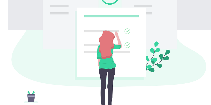 